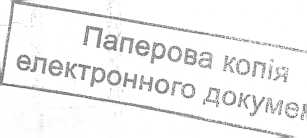 ВЕРХОВНА РАДА УКРАЇНИКомітет з питань прав людини, деокупації та реінтеграції тимчасово окупованих
територій у Донецькій, Луганській областях та Автономної Республіки Крим,
міста Севастополя, національних меншин і міжнаціональних відносин01008, м.Київ-8, вул. М. Грушевського, 5, тел.: 255-49-02Голові Василівської районної ради Запорізької області Здор О.В.Шановна Олено Василівно!Надіслане Вами звернення депутатів Василівської районної ради щодо ратифікації Конвенції Ради Європи про запобігання насильству стосовно жінок і домашньому насильству та боротьбу із цими явищами (Стамбульської конвенції) було розглянуто в Комітеті Верховної Ради України з питань прав людини, деокупації та реінтеграції тимчасово окупованих територій у Донецькій, Луганській областях та Автономної Республіки Крим, міста Севастополя, національних меншин і міжнаціональних відносин в межах наданих повноважень.З даного приводу повідомляємо наступне.Прийняття рішення про внесення на розгляд Верховної Ради України в порядку законодавчої ініціативи проекту закону про ратифікацію Конвенції Ради Європи про запобігання насильству стосовно жінок і домашньому насильству та боротьбу із цими явищами є прерогативою Президента України відповідно до Закону України «Про міжнародні договори України».У разі надходження відповідного проекту Закону, Комітет розгляне його і ухвалить висновок згідно законодавчої процедури.	'Інформуємо, що в Комітеті є розуміння того, що набрання чинності для України Стамбульської конвенції сприятиме запровадженню Механізмів боротьби з усіма формами ґендерно зумовленого насильства (домашнє насильство, сексуальне насильство, переслідування, сексуальні домагання, примусові шлюби, каліцтва жіночих геніталій, примусові аборти, примусова стерилізація), чим буде забезпечено відповідність законодавства України сучасним європейськимстандартам у цій сфері; забезпеченню додаткових гарантій захисту права на рівність між чоловіками і жінками, усуненню правових положень, які спричиняють дискримінацію.З повагоюГолова Комітету	Д. ЛУБІНЕЦЬ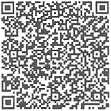 